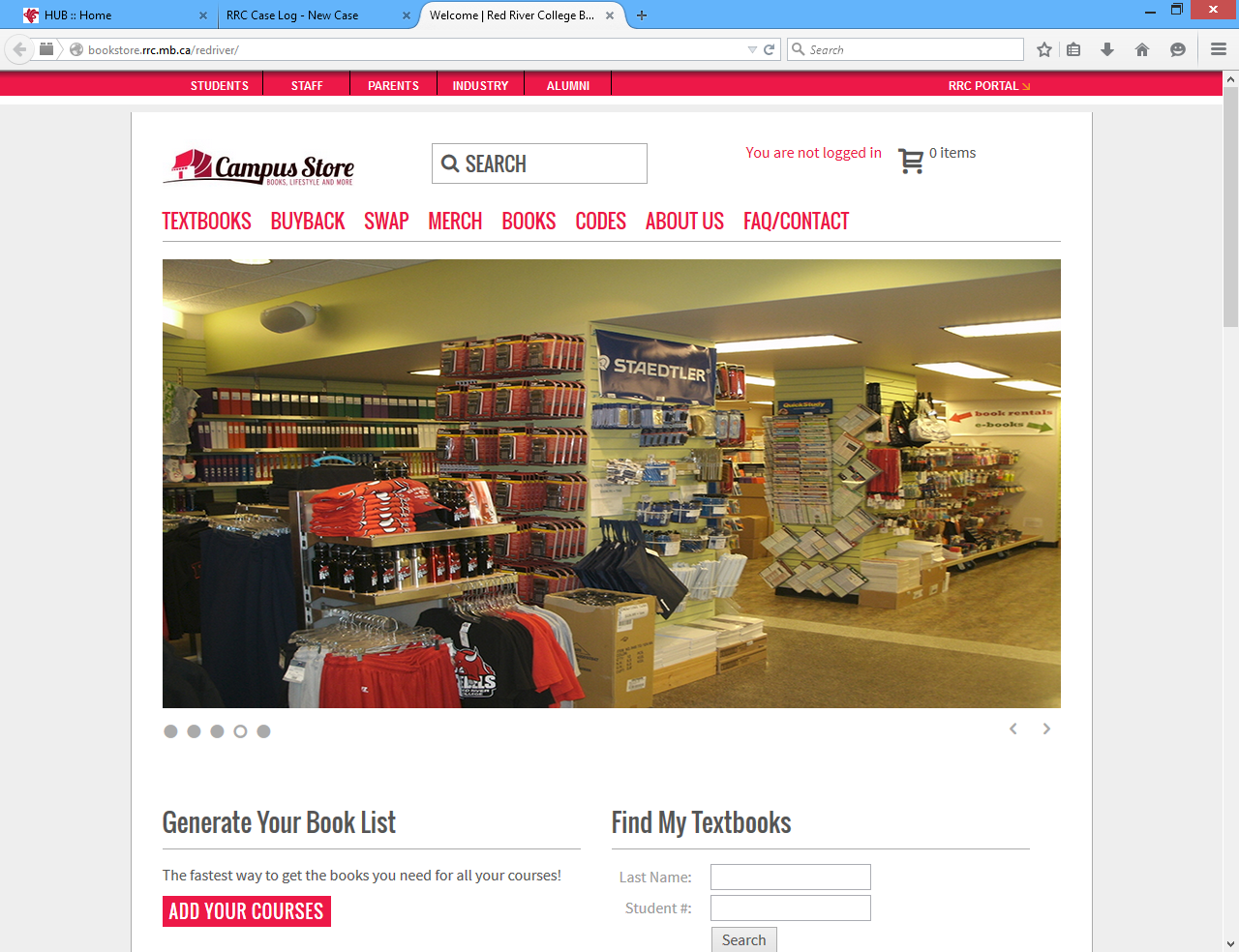 There are 2 methods to find the list of items required for your course.SEARCH OPTION # 1: (when you do not know your student number or have not registered for the course). GENERATE YOUR BOOKLIST Click Using the drop down Select: Campus / Department / Course / Section.Click   Repeat until all courses you are taking have been added.  Click The booklist for courses you have selected will appear.  Print your list.SEARCH OPTION #2: (when you know your student number& have registered for the course)FIND MY TEXTBOOKS. Enter your Last Name and Student Number and click onThe list of textbooks for the courses in which you are currently enrolled will show.Print your list.The Campus Store receives an update of student registration information at 11:30 and 3:00 pm daily. During this time booklist information will be unavailable for approximately 15 minutes.If you are on a waiting list for a course, option 2 may not be available to you.  